Appeal Application Form (Step 1)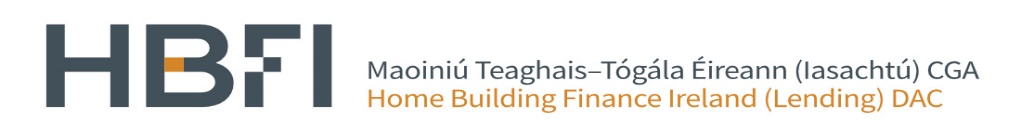 To appeal a HBFI(L) credit decision please complete and submit this form to:HBFI Appeals PanelHBFITreasury DockNorth Wall QuayDublin 1D01 A9T8To appeal a HBFI(L) credit decision please complete and submit this form to:HBFI Appeals PanelHBFITreasury DockNorth Wall QuayDublin 1D01 A9T8Business DetailsBusiness DetailsBusiness NameBusiness AddressMain Contact NameMain Contact Telephone NumberMain Contact email addressBorrowing requestBorrowing requestAmount of your borrowing request€Decision Notification DateOutline the basis of your AppealOutline the basis of your Appeal(Note appeals must be submitted within 20 business days from date of notification of the decision)(Note appeals must be submitted within 20 business days from date of notification of the decision)Next StepsOn receipt of your Appeal, we will issue an acknowledgement to you within 2 business days.Your Appeal will be assessed by independent reviewers from within the HBFI organisation.HBFIL will endeavour to respond to Appellants within 20 business days of receipt of your Appeal (unless otherwise advised).At that point there is an option available to you to have the matter reviewed again by external reviewers, subject to a fee of €100 for loan amounts less than €10 million or €250 for loan amounts of €10 million or above. Such an appeal must be made within 20 business days of receipt of the outcome of the original Appeal. Next StepsOn receipt of your Appeal, we will issue an acknowledgement to you within 2 business days.Your Appeal will be assessed by independent reviewers from within the HBFI organisation.HBFIL will endeavour to respond to Appellants within 20 business days of receipt of your Appeal (unless otherwise advised).At that point there is an option available to you to have the matter reviewed again by external reviewers, subject to a fee of €100 for loan amounts less than €10 million or €250 for loan amounts of €10 million or above. Such an appeal must be made within 20 business days of receipt of the outcome of the original Appeal. Your InformationThe information provided by you will be used to process your credit Appeal.Processing this Appeal may involve sharing information across the HBFI Group, and outside the group where you so request.By signing this form you consent to the use, processing and sharing of your information (including personal data) as described above.Your InformationThe information provided by you will be used to process your credit Appeal.Processing this Appeal may involve sharing information across the HBFI Group, and outside the group where you so request.By signing this form you consent to the use, processing and sharing of your information (including personal data) as described above.Name:Signature:Capacity (Authority as Agent):Date:Name:Signature:Capacity (Authority as Agent):Date: